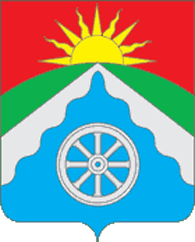 РОССИЙСКАЯ ФЕДЕРАЦИЯОРЛОВСКАЯ ОБЛАСТЬ АДМИНИСТРАЦИЯ ВЕРХОВСКОГО РАЙОНАПОСТАНОВЛЕНИЕ16 сентября 2020 года                                                                  № 470        п. ВерховьеВ соответствии с постановлением Правительства Российской Федерации от 26 декабря 2017 года №1642 «Об утверждении государственной программы Российской Федерации  «Развитие образования», в  целях исполнения  постановления Правительства Орловской области от 1 сентября 2020 года №539 «Об утверждении Порядка выплаты ежемесячного денежного вознаграждения за классное руководство педагогическим работникам государственных образовательных организаций Орловской области реализующих образовательные программы начального общего, основного общего  и среднего общего образования, в том числе адаптированные основные общеобразовательные программы, и Правил предоставления и распределения иных межбюджетных трансфертов бюджетам муниципальных районов и городских округов Орловской области на обеспечение выплат ежемесячного денежного вознаграждения за классное руководство педагогическим работникам муниципальных образовательных организаций, реализующих образовательные программы начального общего, основного общего  и среднего общего образования, в том числе адаптированные основные общеобразовательные программы п о с т а н о в л я ю:Установить с 1 сентября 2020 года ежемесячное денежное вознаграждение за классное руководство педагогическим работникам муниципальных образовательных организаций Верховского района, реализующих образовательные программы начального общего, основного общего и среднего общего образования, в том числе адаптированные основные общеобразовательные программы, в размере 5000 рублей.Утвердить Порядок выплаты ежемесячного денежного вознаграждения за классное руководство педагогическим работникам общеобразовательных организаций Верховского района, реализующих образовательные  программы начального общего, основного общего и среднего общего образования, в том числе адаптированные основные общеобразовательные программы, согласно приложению, к настоящему постановлению.Обнародовать и разместить настоящее постановление на официальном Интернет-сайте  администрации Верховского района (www.adminverhov.ru).Настоящее постановление вступает в силу с момента его официального опубликования и распространяет свое действие на правоотношения, возникшие с 1 сентября 2020 года. Контроль за исполнением настоящего постановления возложить на заместителя Главы администрации района Данилова С.Н. Глава администрации                                В.А.Гладских Приложениек постановлению главы администрации Верховского районаот «___» ___________.   № ______ПОРЯДОКвыплаты ежемесячного денежного вознаграждения за классное руководство педагогическим работникам муниципальных общеобразовательных организаций Верховского района Орловской области, реализующих образовательные программы начального общего, основного общего и среднего общего образования, в том числе адаптированные основные общеобразовательные программы Настоящий Порядок определяет условия выплаты ежемесячного денежного вознаграждения за классное руководство педагогическим работникам муниципальных общеобразовательных организаций Верховского района Орловской области, реализующих образовательные программы начального общего, основного общего и среднего общего образования, в том числе адаптированные основные общеобразовательные программы 
(далее также соответственно – вознаграждение, педагогические работники, общеобразовательные организации). Право на получение вознаграждения имеет педагогический работник, на которого ежегодным приказом общеобразовательной организации возложены функции классного руководителя с его письменного согласия.Вознаграждение выплачивается педагогическому работнику 
за классное руководство в классе (классах), а также в классе-комплекте, который принимается за один класс, независимо 
от количества обучающихся в каждом из классов, реализуемых в них общеобразовательных программ.Вознаграждение выплачивается ежемесячно, но не более двух выплат ежемесячного денежного вознаграждения за классное руководство одному педагогическому работнику при условии осуществления классного руководства в двух и более классах.Вознаграждение выплачивается дополнительно к ежемесячному денежному вознаграждению за классное руководство, установленному ранее за счет средств областного и местного бюджетов в соответствии с иными нормативными правовыми актами.Вознаграждение является составной частью заработной платы педагогического работника и выплачивается ежемесячно в сроки, установленные для выплаты заработной платы. 6. До 15-го числа предыдущего месяца Управление образования, молодежной политики, физической культуры и спорта администрации Верховского района Орловской области представляет в Департамент образования Орловской области сводную бюджетную заявку для выплаты вознаграждения на очередной месяц по форме согласно приложению, к настоящему Порядку. 7. Финансовый отдел администрации Верховского района в соответствии со сроками, указанными в сводной бюджетной заявке для выплаты вознаграждения, перечисляет Управлению образования, молодежной политики, физической культуры и спорта администрации Верховского района Орловской области средства для выплаты вознаграждения.8. В течение 10 календарных дней со дня поступления средств для выплаты вознаграждения Управления образования, молодежной политики, физической культуры и спорта администрации Верховского района Орловской области перечисляет средства на лицевые счета общеобразовательных организаций, открытые территориальным органом Федерального казначейства.9. Управление образования, молодежной политики, физической культуры и спорта администрации Верховского района Орловской области представляет в Департамент образования Орловской области сведения о фактических выплатах вознаграждения ежемесячно, не позднее 5-го числа месяца, следующего за отчетным месяцем. 10. Средства на выплату вознаграждения, перечисленные общеобразовательным организациям, носят целевой характер и не могут быть использованы на цели, не предусмотренные настоящим Порядком.11. Ответственность за нецелевое использование средств, перечисленных на выплату вознаграждения, недостоверность сведений, содержащихся в заявке, несет Управление образования, молодежной политики, физической культуры и спорта администрации Верховского района Орловской области в соответствии с действующим законодательством.12. В течение 10 календарных дней со дня выявления фактов нецелевого использования средств, перечисленных на выплату вознаграждения, либо излишне выплаченного вознаграждения вследствие представления недостоверных сведений Управление образования, молодежной политики, физической культуры и спорта администрации Верховского района Орловской области направляет общеобразовательной организации требование о возврате средств на выплату вознаграждения, использованных не по целевому назначению либо излишне выплаченных.13. Общеобразовательные организации Верховского района Орловской области возвращают Управлению образования, молодежной политики, физической культуры и спорта администрации Верховского района  Орловской области всю сумму средств на выплату вознаграждения, использованную не по целевому назначению либо излишне выплаченную, в течение 10 календарных дней со дня получения требования, указанного в пункте 12 настоящего Порядка.14. В случае невыполнения в срок, указанный в пункте 13 настоящего Порядка, требования о возврате средств на выплату вознаграждения, использованных не по целевому назначению либо излишне выплаченных, Управление образования, молодежной политики, физической культуры и спорта администрации Верховского района Орловской области обеспечивается взыскание средств на выплату вознаграждения в судебном порядке в соответствии с действующим законодательством Российской Федерации.15. Контроль за целевым использованием средств на выплату вознаграждения осуществляют Управление образования, молодежной политики, физической культуры и спорта администрации Верховского района Орловской области и орган муниципального финансового контроля в соответствии с действующим законодательством.                                   Приложение  к Порядку выплаты ежемесячного денежного вознаграждения за классное руководство педагогическим работникам государственных общеобразовательных организаций Верховского района Орловской области, реализующих образовательные программы начального общего, основного общего и среднего общего образования, в том числе адаптированные основные общеобразовательные программыЗАЯВКА на получение средств на выплату ежемесячного денежного вознаграждения за классное руководство педагогическим работникам муниципальных общеобразовательных организаций Верховского района Орловской области, реализующих образовательные программы начального общего, основного общего и среднего общего образования,  в том числе адаптированные основные общеобразовательные программына _________20___ года______________________________________________________________(наименование муниципального района)Глава района             _______________                      М. П.Об утверждении Порядка выплаты ежемесячного денежного вознаграждения за классное руководство педагогическим работникам муниципальных  общеобразовательных организаций района, реализующих образовательные программы начального общего, основного общего и среднего общего образования, в том числе адаптированные основные общеобразовательные программы.МесяцСумма, рублей